Session Planner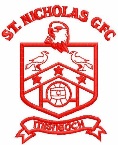 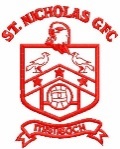 Date:				Team Coaches In Attendance:Venue:                                                     Players In Attendance:Duration:Session Theme/Learning Outcomes:Session Theme/Learning Outcomes:Session Theme/Learning Outcomes:Session Theme/Learning Outcomes:Warm Up Activity:Drills and Games:Drills and Games:Warm Down:Review/Evaluation: (to be carried out after session)Key points from the session    -     What worked/ what wasn’t working    -  Modification to make for next session